IEEE P802.15Wireless Personal Area Networks1 Resolution proposals	3CID #11 Revise	3CID #12 Revise	4CID #13 Accept/Revise	6CID #14 Revise	7CID #15 Revise	8CID #16 Reject	9CID #19 Defer	10CID #20 Revise	11CID #23 Revise	12CID #24 Revise	13CID #26 Reject	14CID #156 Revise	152 Reassignment proposals	16CID #17 Reassign to Rojan	16CID #237, #238 Reassign to Rojan	17Resolution proposalsCID #11 ReviseReference: 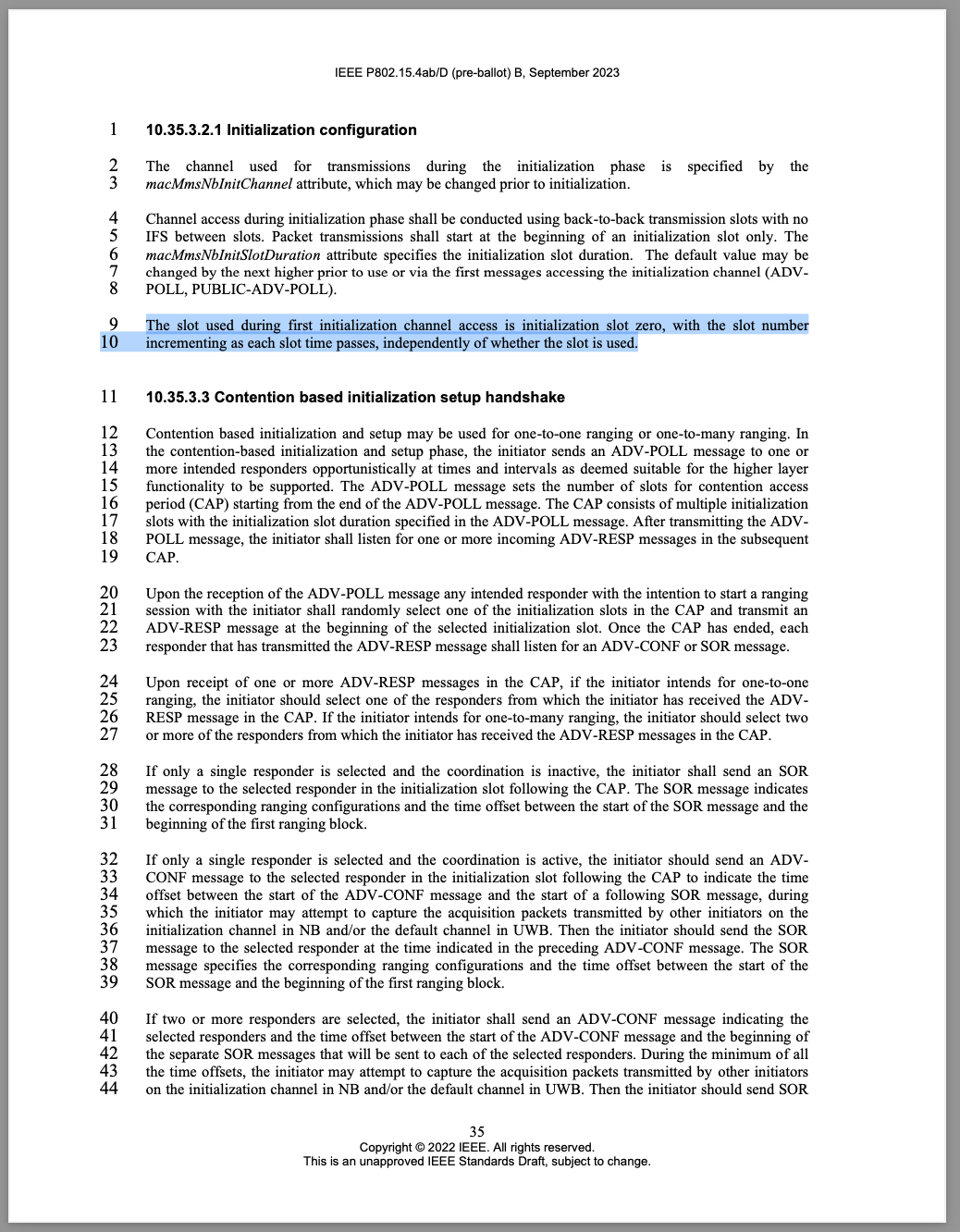 Discussion: Initialization slot numbering currently not needed for the NBA-UWB MMS MAC. Proposed resolution: Revise: Have editor remove paragraph p.35, l.9-10 (as highlighted).CID #12 
Reference: 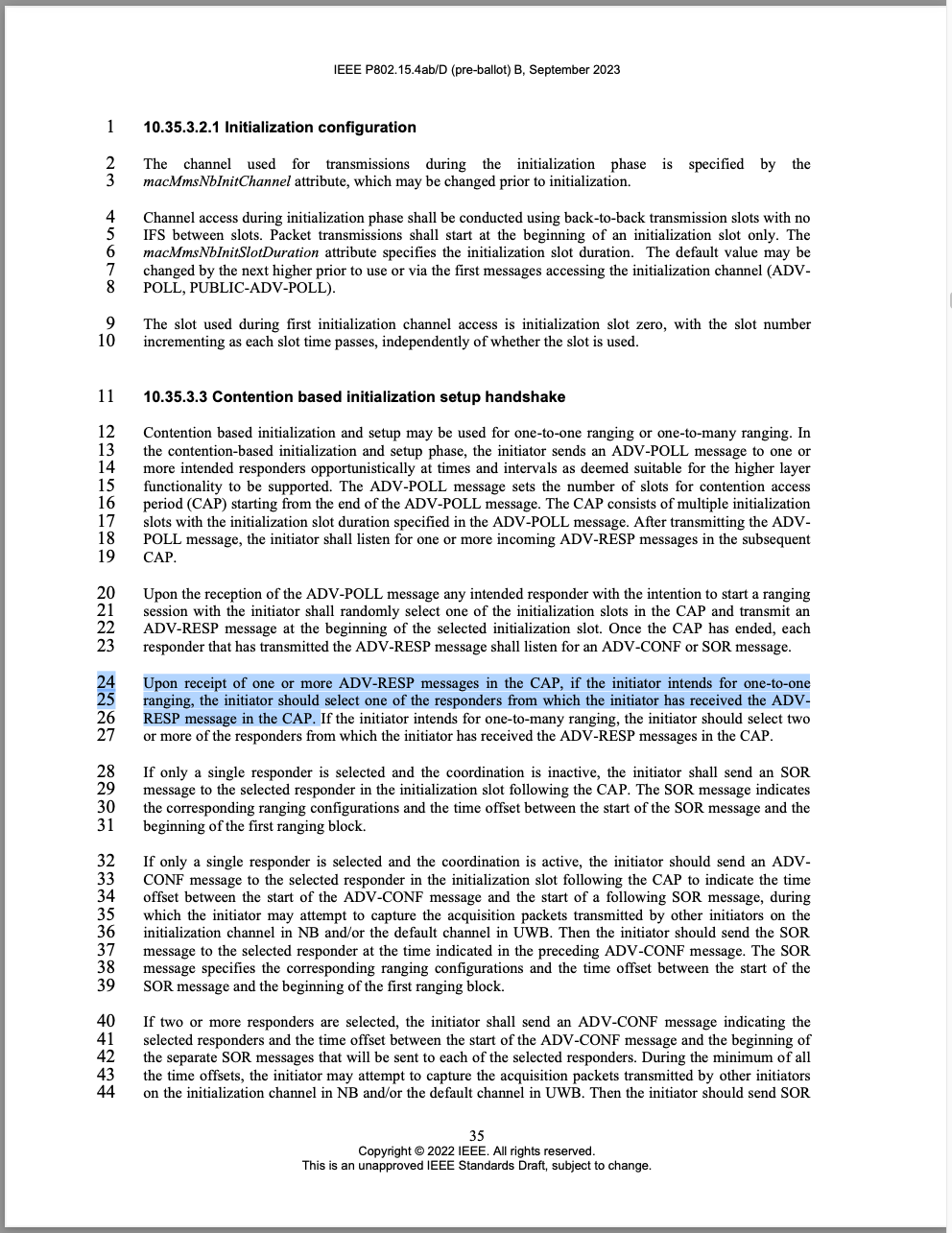 Discussion: Agree that we need to clearly define the Responder Address calculation and clarify the existing subsection on private address calculation.Proposed resolution: . Change p.49, l. 13-32, subsection 10.35.9.2.1 as follows:10.35.9.2.1 Private addressesTo impede tracking of  resolvable private addresses (RPA)s are used by initiator and responder devices. To generate private address, every device shall  a 128-bit identity resolving key (IRK) and every initiator shall be equipped with a cryptographically secure pseudo random number generator (CSPRNG). The initiator shall generate and communicate a 3-octet output RPA_prand of the CSPRNG in the first message of every ranging block (in the POLL message).A 3-octet RPA_hash is then computed using  IRK and the initiator’s RPA_prand as follows:RPA_hash = AES-128-ECB(key=IdentityResolvingKey, data=RPA_prand]) % 224where AES-128-ECB is defined in [2] (using MSB-wise zero-padded inputs) and % is the integer modulo operator. RPA_hash shall then be used by the device as it’s source RPA for its own packet transmissions.In order to resolve a RPA of an incoming packet the receiving device shall compute RPA_hash using the IRK of an assumed sender device and the RPA_prand communicated by the initiator at the beginning of the ranging . If the result of the computation matches the received RPA, the incoming packet shall be marked as resolved. Otherwise, the incoming packet shall be marked as unresolved. If marked unresolved, the receiving device the RPA_hash using IRKs until the incoming packet is marked as resolved, or the receiving device’s list of  IRKs is exhausted.The generation and mutual exchange of IRKs among initiator(s) and responder(s) is out of scope of this standard and may be conducted using higher layer methods.Change in subsection "10.35.9.11 ADV-CONF" on p.59, l. 5 as follows:The RPAash field shall be set as specified in 10.35.9.2.1.Change in subsection "10.35.9.12 POLL (One-to-many)" on p.59, l. 15 as follows:The RPAash and RPArand fields shall be set as specified in 10.35.9.2.1.CID #13 Accept/ReviseReference: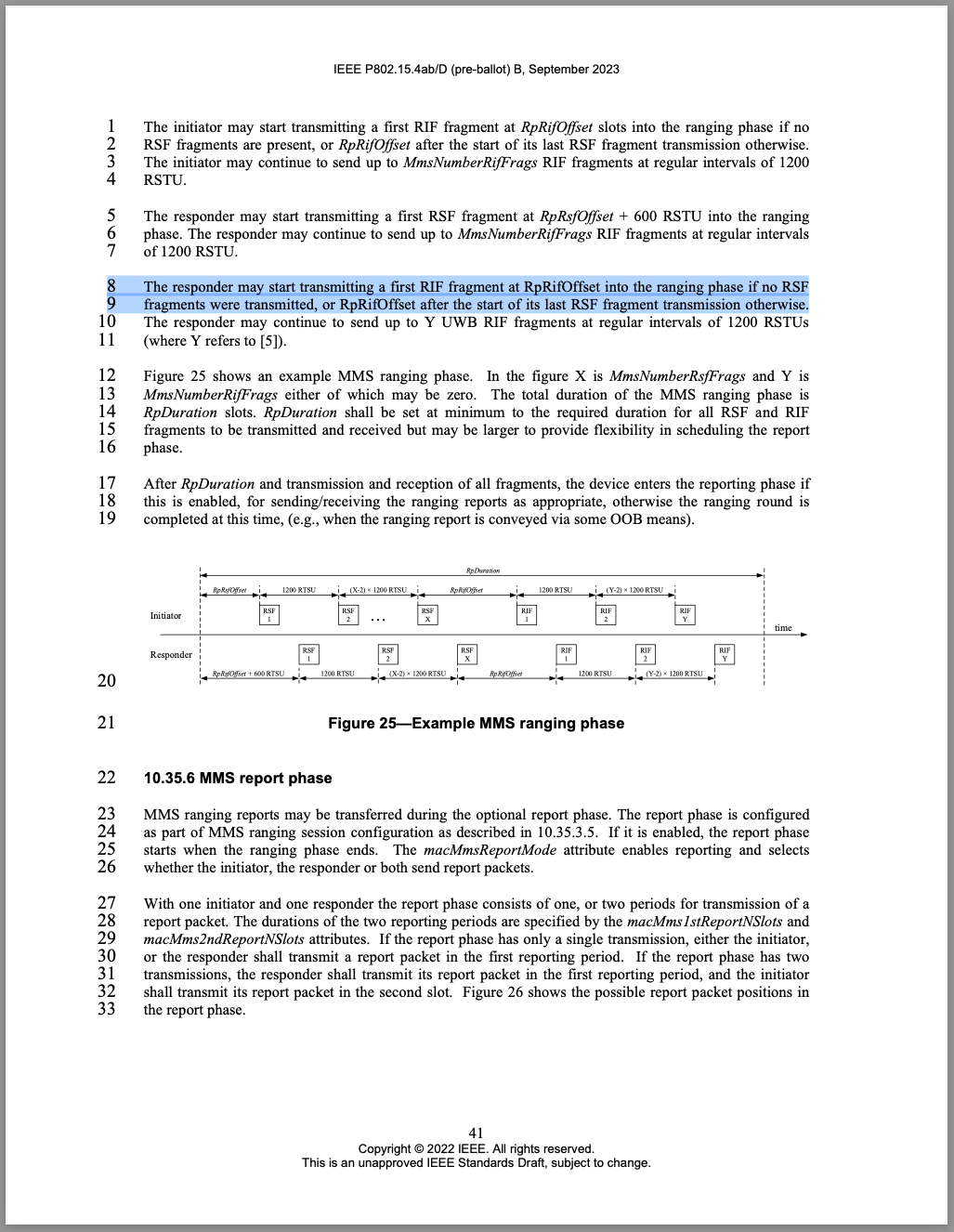 Discussion: Agree with commenter.Proposed resolution: Accept/Revise. Replace "RpRifOffset" by "RpRifOffset + 600 RSTU" (in highlighted text)CID #14 ReviseReference: 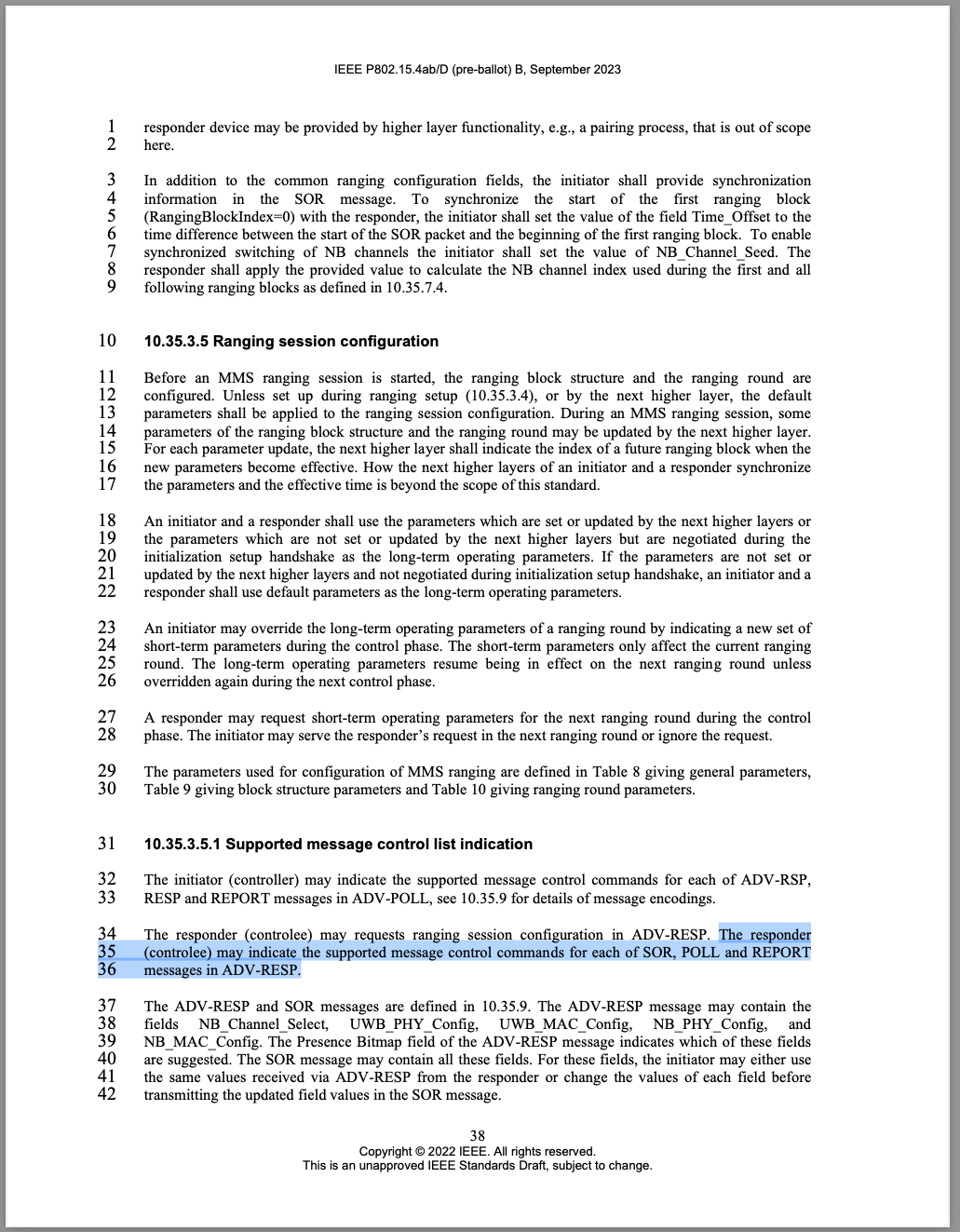 Discussion: Agree with commenter. We had introduced the more generic SMC_TLV tags to unify the SMCL tag proposals, which now enumerates the allowed message controls as a list to the message ID tag, therefore makes the individual name tagging in the text obsolete.Proposed resolution: Revise. Replace sentence with: The responder (controlee) may indicate the supported message control list for each compact message by referencing the supported compact message IDs and the supported message control values using the SMC_TLVs field.CID #15 ReviseReference: 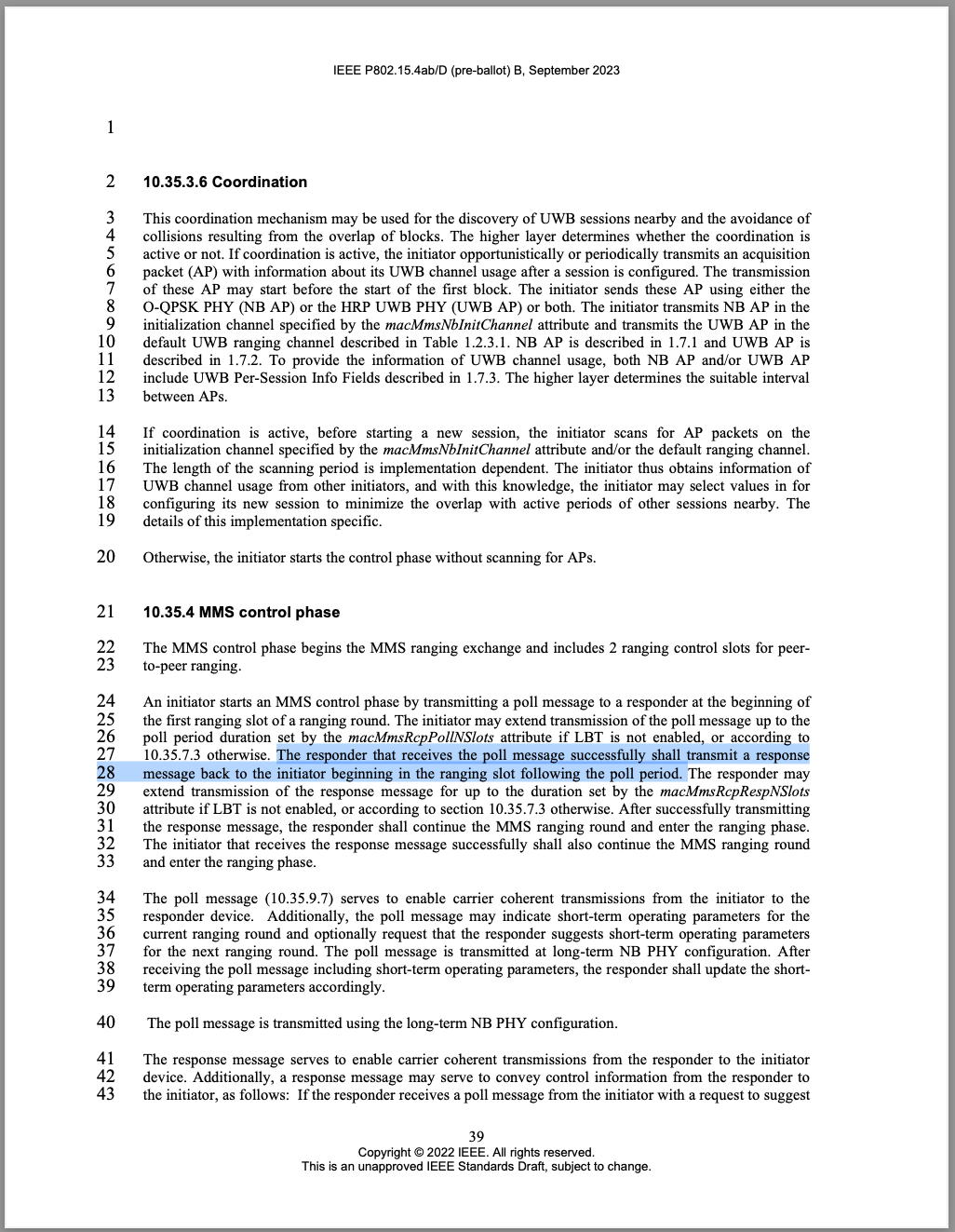 Discussion: Agree with the commenter, but we can relax this even more, since other reasons but failed LBTs may be present for a responder at certain times that make it inconvenient to respond.Proposed resolution: Revise. Replace "shall" by "should".CID #16 RejectReference: 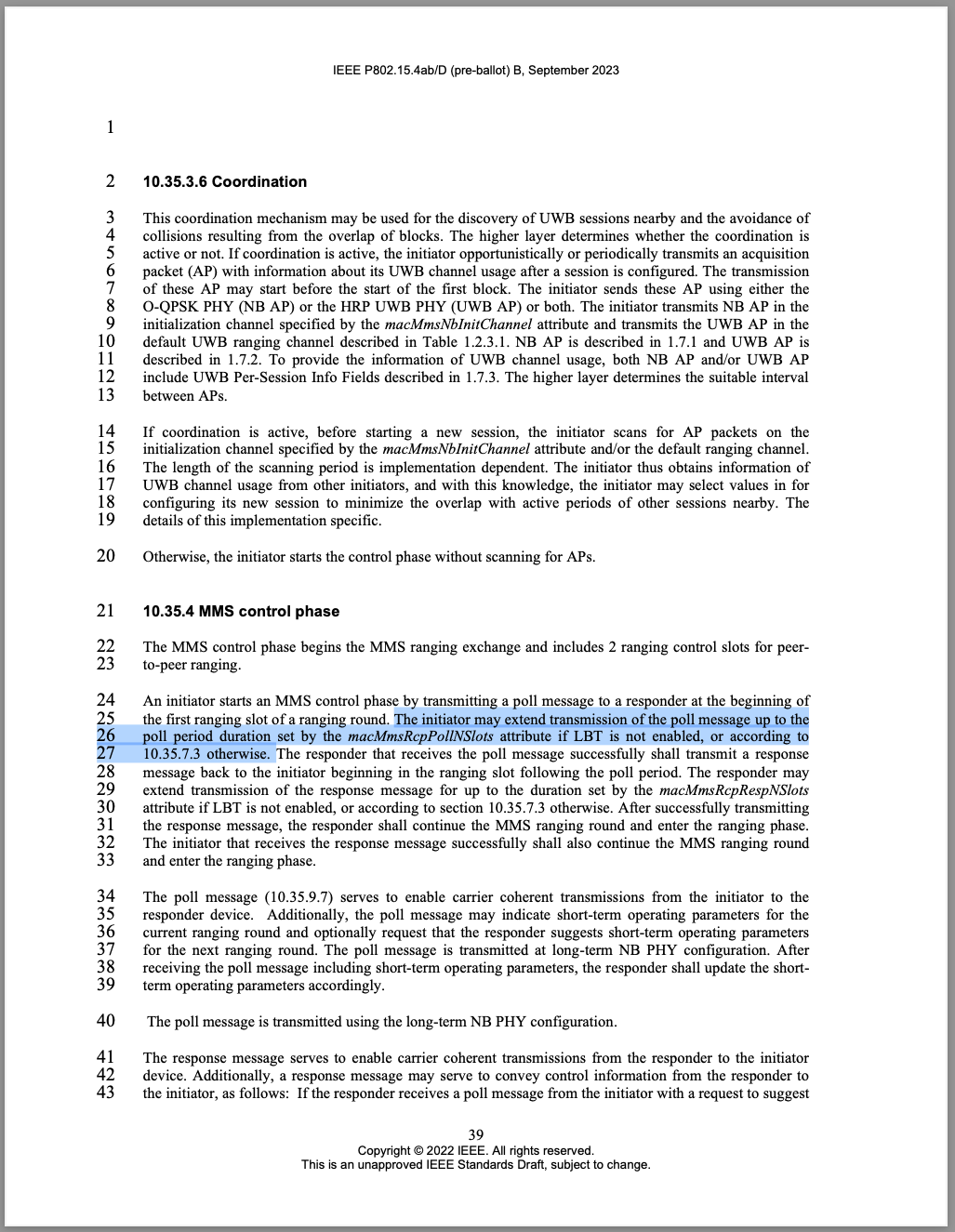 Discussion: The comment is based on the assumption of a specific implementation, e.g. one with a TX/RX RF switch. However, other implementations are possible, and the "may" statement is not .Proposed resolution: Reject. CID #19 Reference: 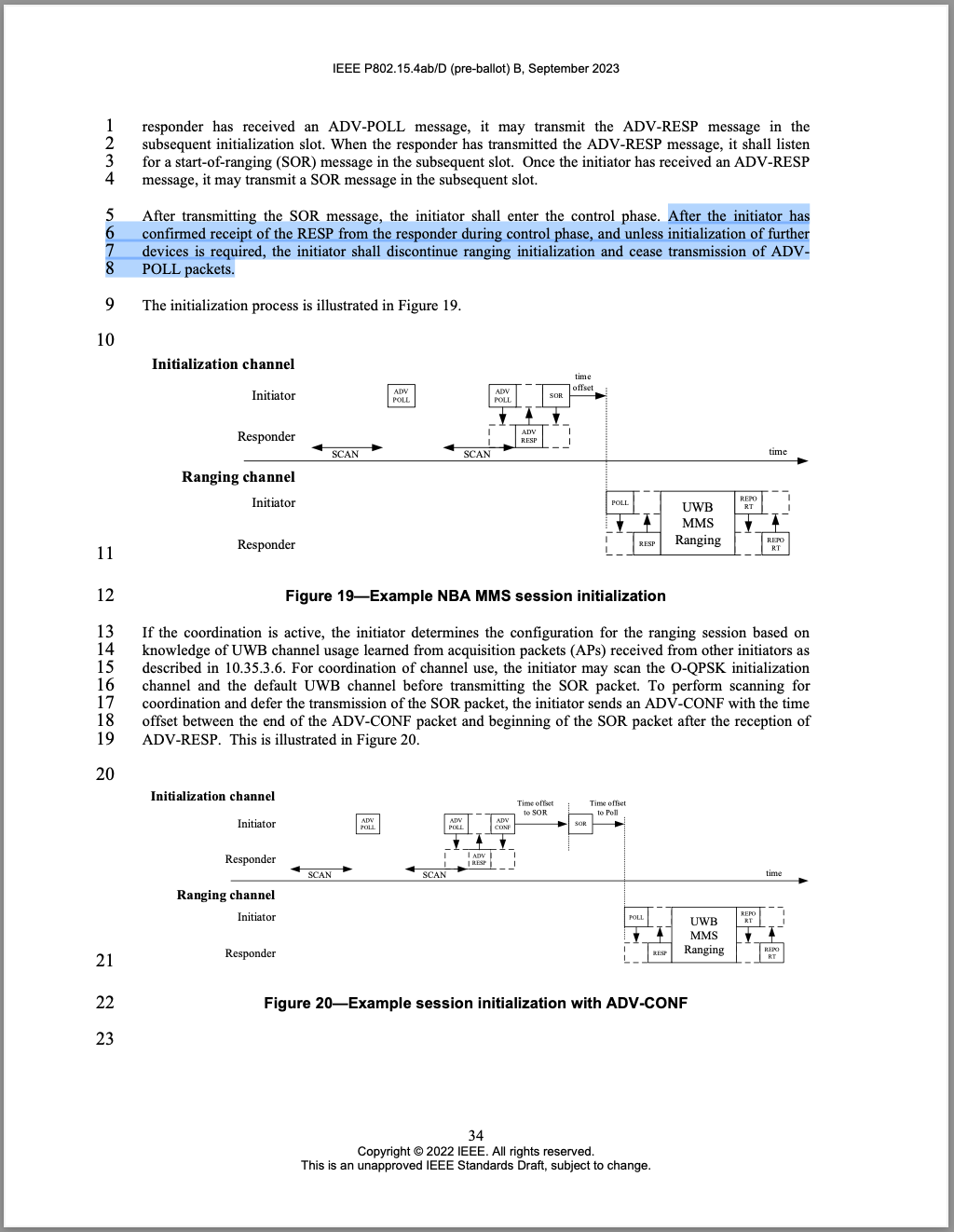 Discussion: The commenter is correct in his observation and conclusion that STS keys/variables need to be rotated, but management (e.g., association, rotation) of phyHrpUwbStsKey, phyHrpUwbStsVCounter, and phyHrpUwbStsVUpper96 are out of scope of 802.15.4z.Proposed resolution: Reject.CID #20 ReviseReference: 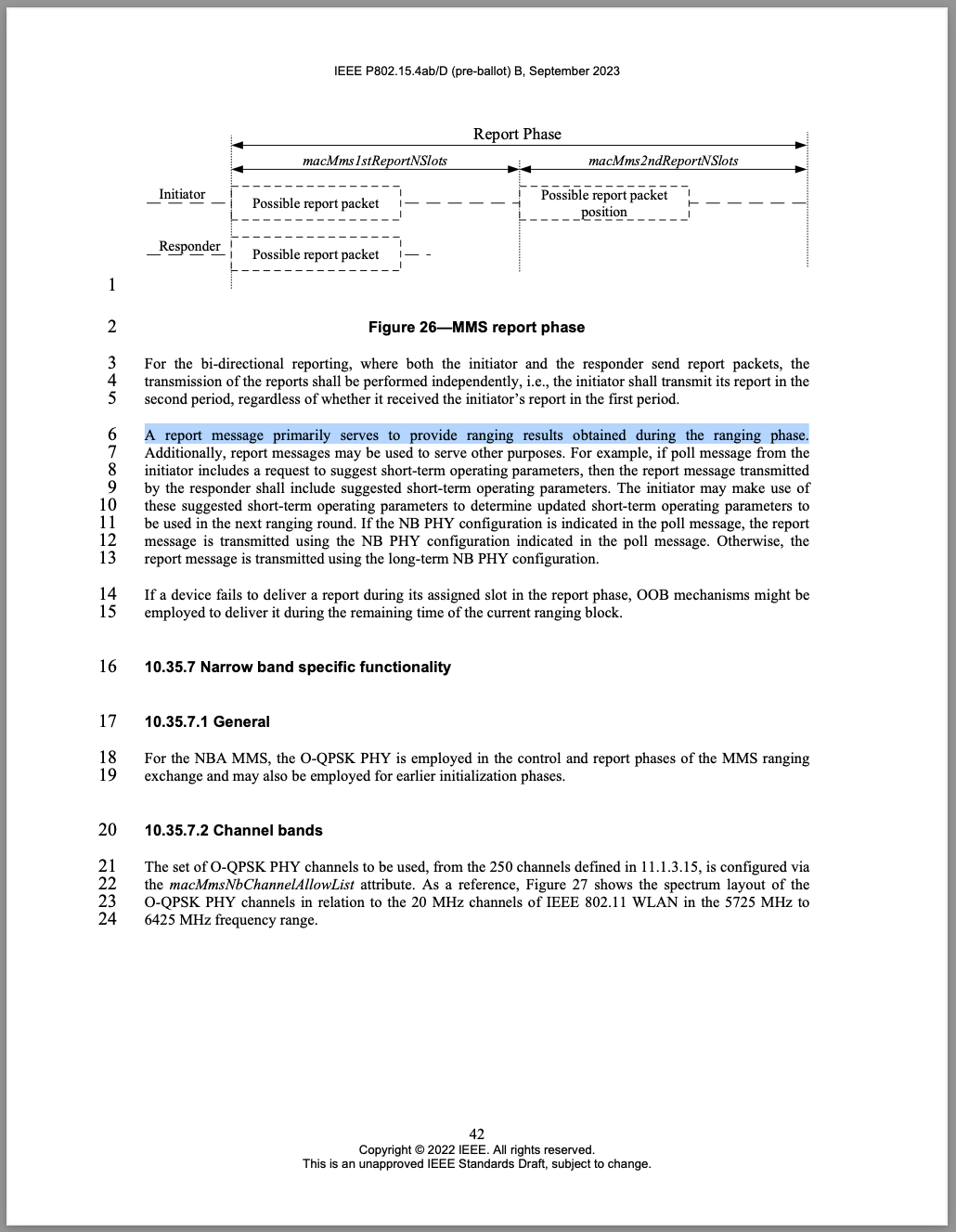 Discussion: Agree with commenter.Proposed resolution: Revise. Replace p.42, line 6 with the following paragraph:A report message primarily serves to provide ranging results obtained during the ranging phase. The values TurnAroundTime and RoundTripTime shall be reported as measured by its sender's local clock without CFO compensation to the receiver's side.CID #23 ReviseReference: 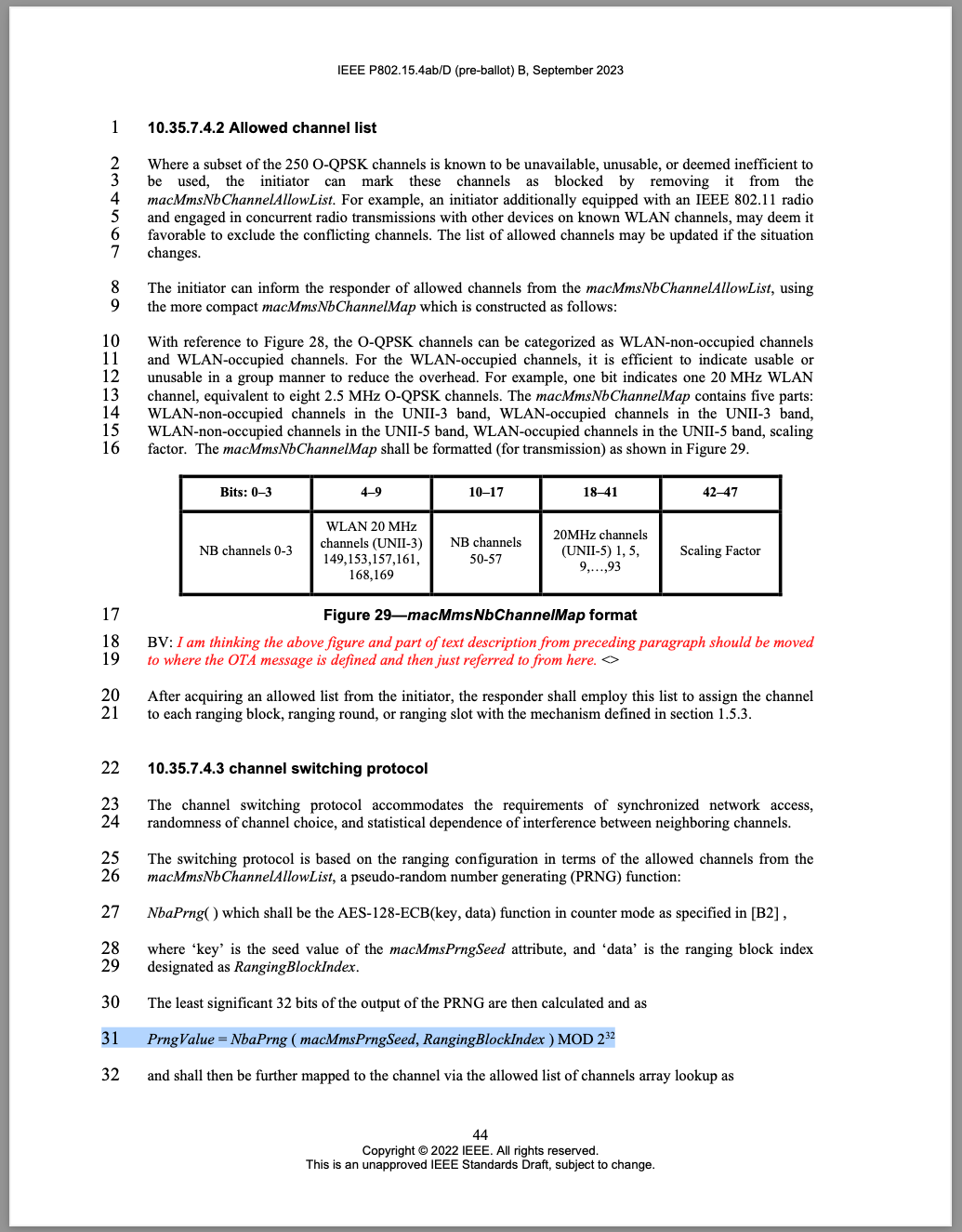 Discussion: Agree with comment.Proposed resolution: Revise. Replace p.44, l.30 with:The least significant 32 bits of the output of the PRNG are then calculated from the input variables with MSBs zero-padded asCID #24 ReviseReference: 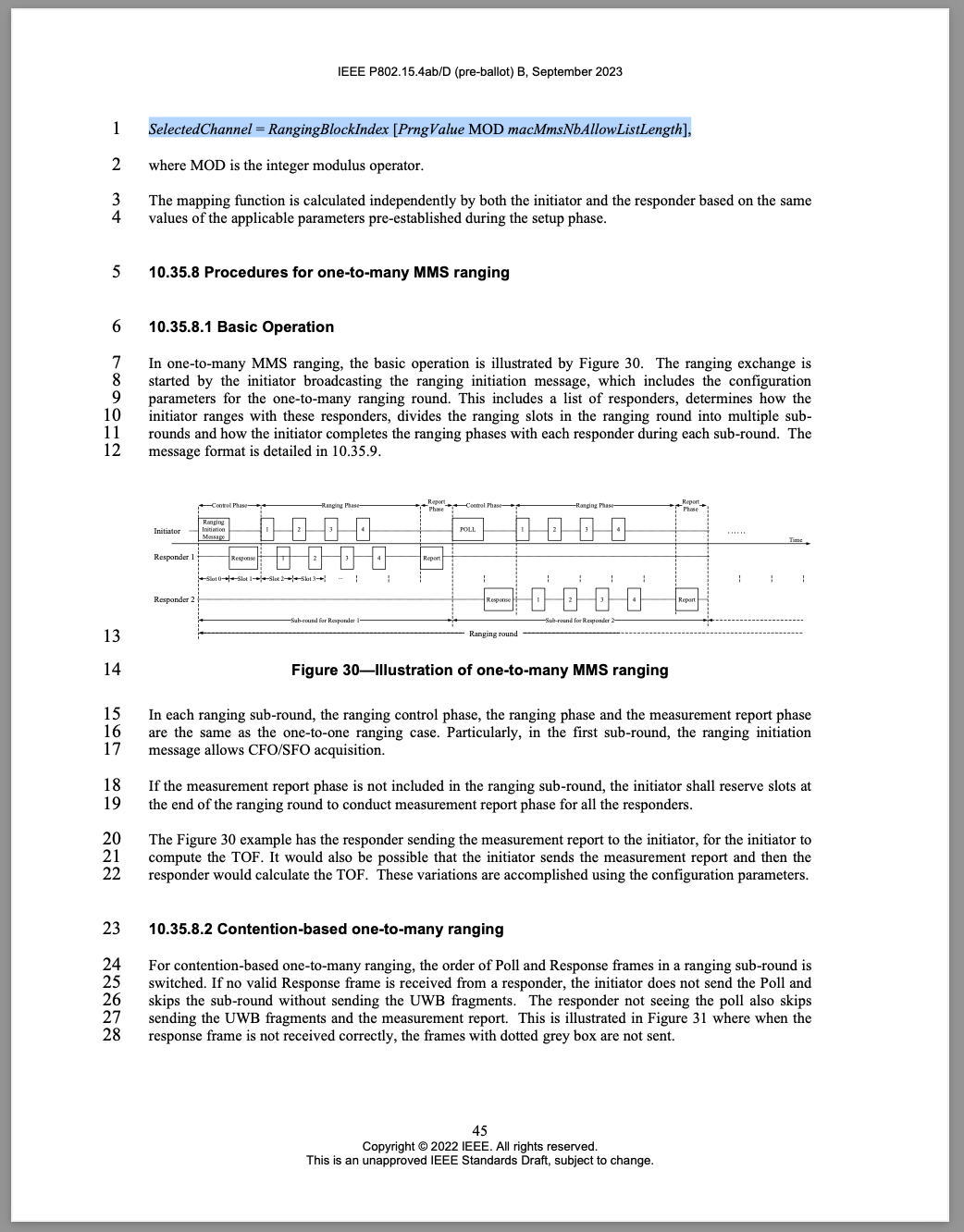 Proposed resolution: Revise. On p.45, l.1 replace "RangingBlockIndex" by "macNbMmsChannelAllowList"CID #26 Reference: 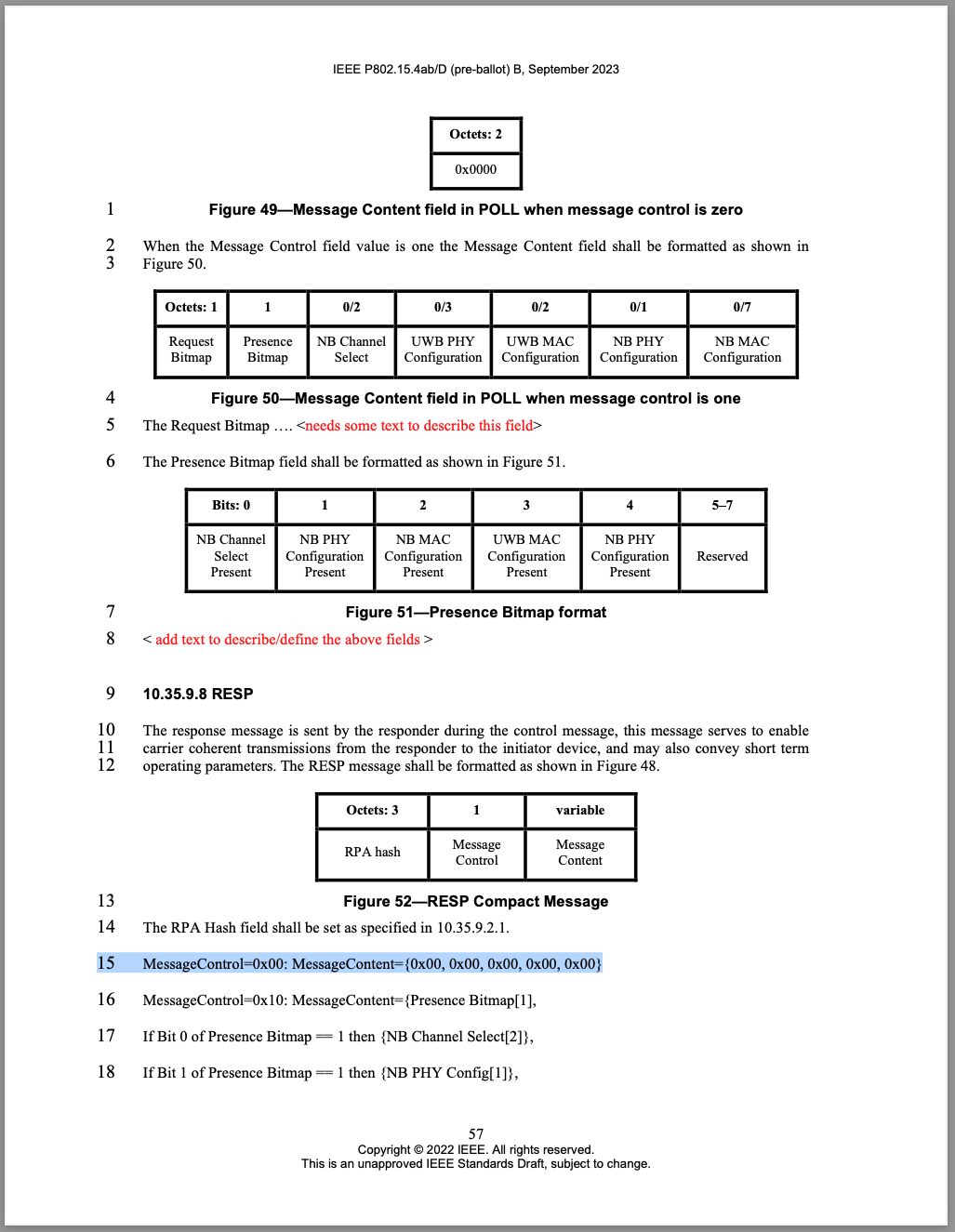 Discussion: Even if no data payload information needs to be transferred, the NBA POLL and RESP packets of sufficient airtime are needed to estimate the CFO of the following UWB RSF and RIF fragments.Proposed resolution: . CID #156 ReviseReference: 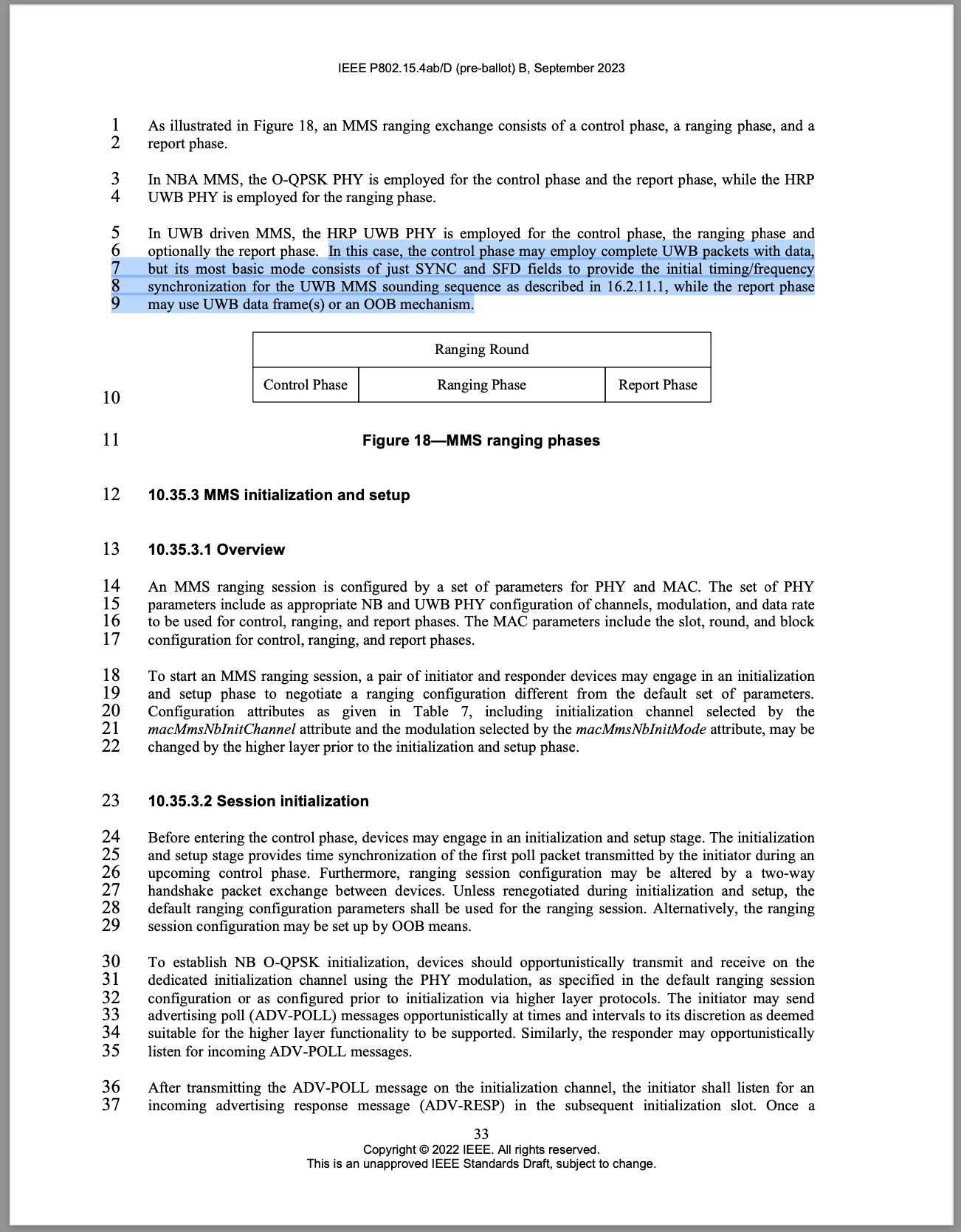 Discussion: Agree with the comment. I assume this has been addressed by Riku in DCN 509r4 in the past September meeting in Atlanta. DCN 509r4 is currently in the process of being integrated to the next draft by the technical editor. Therefore we should mark it as "revised" and Pooria can check/comment again when Draft0(c) is out.Proposed resolution: Revise (no further action required).Reassignment proposalsCID #17 Reassign to RojanReference: 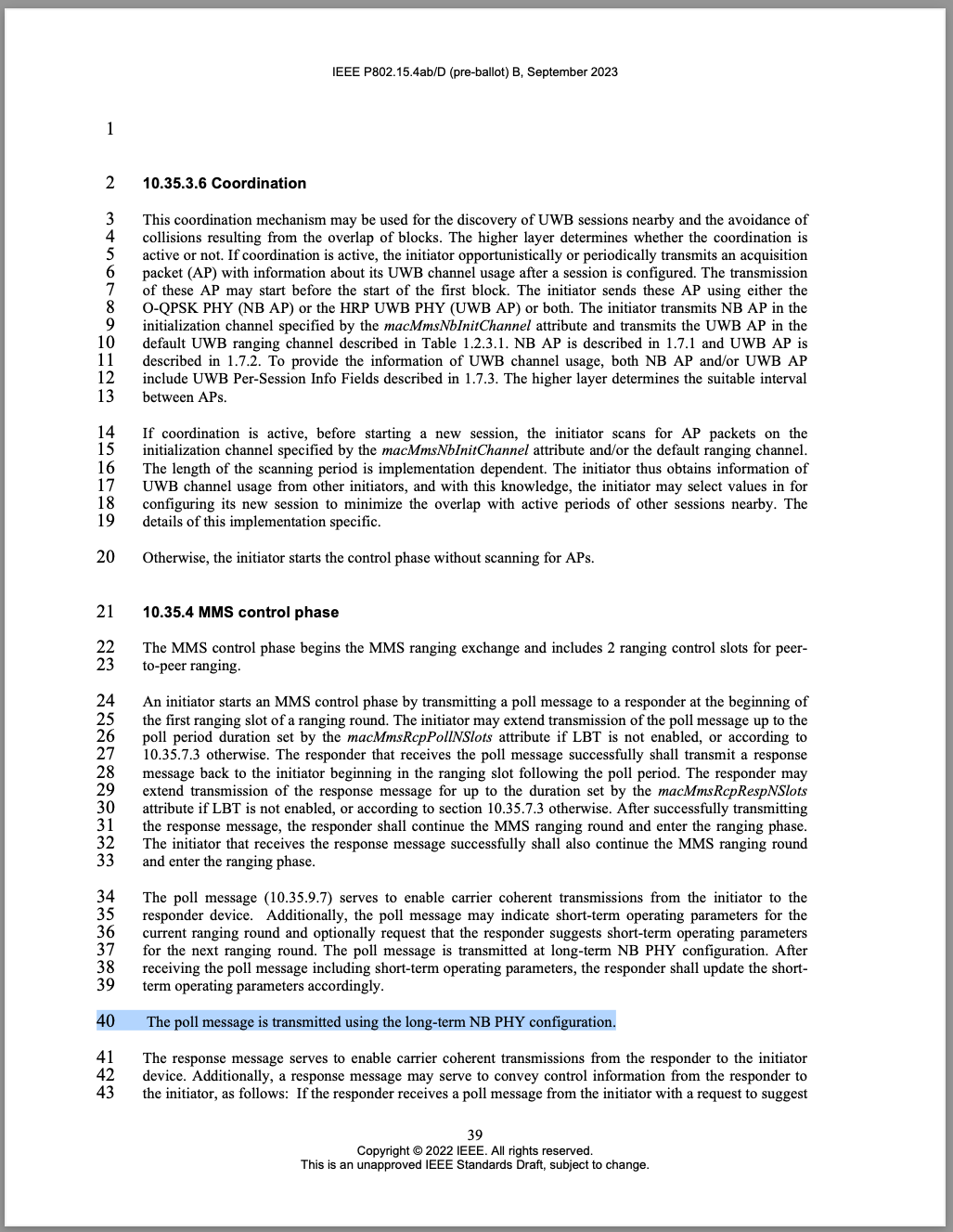 Discussion: Assign to Rojan.Proposed Resolution: tbd.CID #237, #238 Reassign to RojanReference: 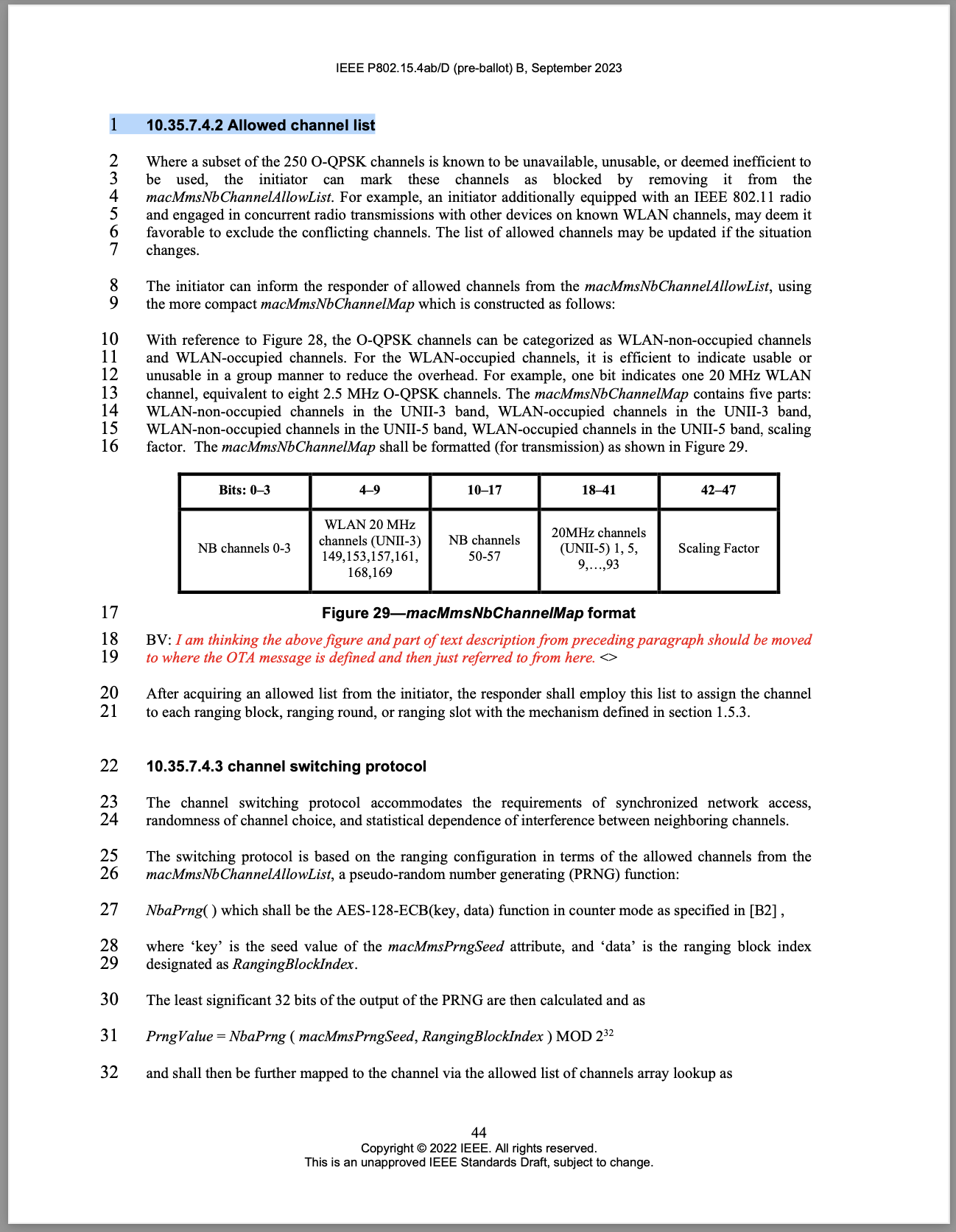 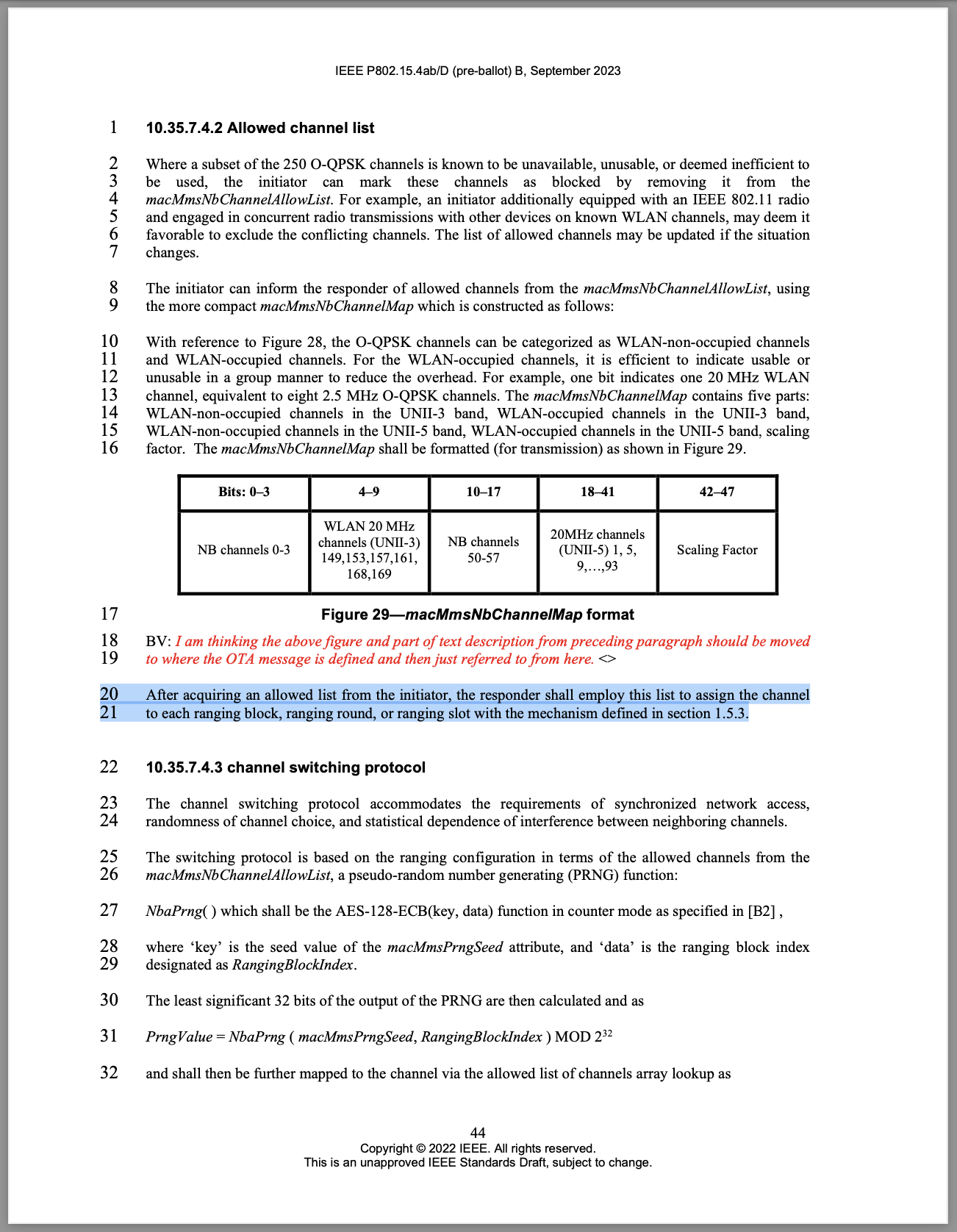 Discussion: I assume the comment is less about the channel allow list in general, but rather on what happens during a short-term parameter change in a live session. If that's the case, Rojan would be the expert.Proposed resolution: tbd.ProjectIEEE P802.15 Working Group for Wireless Personal Area Networks (WPANs)IEEE P802.15 Working Group for Wireless Personal Area Networks (WPANs)TitleResolution proposals for comments #11-16, 19, 20, 23, 24, 26, 156Resolution proposals for comments #11-16, 19, 20, 23, 24, 26, 156Date SubmittedOctober 2023October 2023SourcesAlex Krebs, Jinjing Jiang (Apple)Re:AbstractPurposeTo propose resolution to NBA-UWB MMS comments for “P802.15.4ab™/D (pre-ballot) B Draft Standard for Low-Rate Wireless Networks” To propose resolution to NBA-UWB MMS comments for “P802.15.4ab™/D (pre-ballot) B Draft Standard for Low-Rate Wireless Networks” NoticeThis document does not represent the agreed views of the IEEE 802.15 Working Group or IEEE 802.15.4ab Task Group. It represents only the views of the participants listed in the “Sources” field above. It is offered as a basis for discussion and is not binding on the contributing individuals. The material in this document is subject to change in form and content after further study. The contributors reserve the right to add, amend or withdraw material contained herein.This document does not represent the agreed views of the IEEE 802.15 Working Group or IEEE 802.15.4ab Task Group. It represents only the views of the participants listed in the “Sources” field above. It is offered as a basis for discussion and is not binding on the contributing individuals. The material in this document is subject to change in form and content after further study. The contributors reserve the right to add, amend or withdraw material contained herein.NameIdx #Cat.Pg.Sub-clauseLine #CommentProposed ChangeLi-Hsiang Sun11Technical3510.35.3.2.19what is this slot number used for?specify related procedureNameIdx #CategoryPg.Sub-clauseLine #CommentProposed ChangeLi-Hsiang Sun12Technical3510.35.3.324For 1 to many case using CAP, What is IdentityResolvingKey used in ADV_POLL and ADV_RESP?
How does initiator selects one of the responders if all their RPA hash the same (corresponding to the RPA hash of ADV_POLL)? clarify the addressing in this caseNameIdx #Cat.Pg.Sub-clauseLine #CommentProposed ChangeLi-Hsiang Sun13Technical4110.35.58"The responder may start transmitting a first RIF fragment at RpRifOffset into the ranging phase if no RSF fragments were transmitted,"

should be RpRifOffset+600RSTUas in commentNameIdx #Cat.Pg.Sub-clauseLine #CommentProposed ChangeLi-Hsiang SunTechnical3810.35.3.5.134"The responder (controlee) may indicate the supported message control commands for each of SOR, POLL and REPORT messages in ADV-RESP." 

Should also add whether responder support ADV-CONF and its message controlsas in commentNameIdx #Cat.Pg.Sub-clauseLine #CommentProposed ChangeLi-Hsiang Sun15Technical3910.35.427"The responder that receives the poll message successfully shall transmit a response
message back to the initiator beginning in the ranging slot following the poll period. "change to "The responder that receives the poll message successfully should transmit a response
message back to the initiator beginning in the ranging slot following the poll period  subject to LBT "NameIdx #Cat.Pg.Sub-clauseLine #CommentProposed ChangeLi-Hsiang Sun16Technical3910.35.425even if no LBT, there is still a Tx/Rx turnaound time needed for the initiator/responder, so initiator cannot extend its transmission of the poll message up to macMmsRcpPollNSlotsas in commentNameIdx #Cat.Pg.Sub-clauseLine #CommentProposed ChangeLi-Hsiang Sun19Technical3410.35.3.25"After the initiator has confirmed receipt of the RESP from the responder during control phase, and unless initialization of further devices is required, the initiator shall discontinue ranging initialization and cease transmission of ADV-POLL packets."If initiator has not received RESP from responder after session initialization, and because there is no ack to RESP, the responder may have sent RIFs OTA. before statring session re-initialization. In the next session re-initialization, the V counter for RIF should be re-initilalized to a different value than the higher layer configured phyHrpUwbStsVCounterNameIdx #Cat.Pg.Sub-clauseLine #CommentProposed ChangeLi-Hsiang Sun20Technical5410.35.625In NBA MMS, the clock drift is corrected using NB msg, whether the value in the REPORT, i.e reply time and turnaround time, are also corrected, or they are reported based on sender's uncorrected clock (let receiver of the report to do correction)? specify the procedure how to come up with the reported valueNameIdx #Cat.Pg.Sub-clauseLine #CommentProposed ChangeLi-Hsiang Sun23Technical4410.35.7.4.331macMmsPrngSeed is only 8 bits not 128 bits, use the description as in 10.35.9.2.1 that MSBs are padded 0as in commentNameIdx #Cat.Pg.Sub-clauseLine #CommentProposed ChangeLi-Hsiang Sun24Editorial4510.35.7.4.31RangingBlockIndex  should be macMmsNbChannelAllowListas in commentNameIdx #Cat.Pg.Sub-clauseLine #CommentProposed ChangeLi-Hsiang Sun26Technical5710.35.9.815what is the reason that message content must have at least 5 bytes?as in commentNameCIDCategorypagesectionlineCommentProposed changePooria Pakrooh156General3310.35.26"UWB packets with data" configurations are not defined in this draft. Intended data configurations need to be defined.NameIdx #Cat.Pg.Sub-clauseLine #CommentProposed ChangeLi-Hsiang Sun17Technical3910.35.440" The poll message is transmitted at long-term NB PHY configuration." however, it is not clear if NB Channel select is included in the previous REPORT message from responder, is it counted as short term config? 

It is not clear what is the protocol to change Allowed channel list in the middle of the sessionNB channel select is not counted as short term operating parameters because it cannot be applied to the next round just for messages other than POLL

There should be a protocol that based on suggested NB channel select to update allowed channel list. However, initiator may need to stay on the channels for additional rounds based on the current alowed list if it does not receive a responding message to resend the new list. NameCIDCategorypagesectionlineCommentProposed changeCarlos Aldana237Technical4410.35.7.4.21What happens if all the channels are deemed unavailable or unusable?Please specify expected behaviorCarlos Aldana238Technical4410.35.7.4.220When does the responder employ the list of available channels? Is it immediate, or after X ms?  If X ms, what is X?Please specify expected behavior